Pracovný list vypracujte a pošlite mi to z vašej bezkriedy do mojej pošty (v rámci príloh). Budem to kontrolovať!!! Kto nevie login a heslo do bezkriedy.sk, nech mi zavolá.tr. uč. PopikováOpakovanie – slovesá, odvodené slová, slová podľa významu, rozprávanie1. Urč gramatické kategórie slovies a napíš neurčitok slovesa.pomôcka: osoba: 1.(ja,my), 2. (ty,vy), 3. (on, ona, ono, oni, ony)                 číslo: jednotné (sg.), množné (pl.)                 čas: prítomný, minulý, budúci2. Sloveso v neurčitku daj do správneho tvaru v zátvorke.a) písať (2. os., pl., prít.čas) - ...........................  c)zvíťaziť (1. os., sg., min.čas) - ......................b) učiť sa (3. os., sg., bud.čas) - .......................  d) vystúpiť (1.os., pl., bud.čas) - ......................3. Doplň do slovies chýbajúce i/í, y/ý.     v_stúp_l, v_d_chnem, nap_š!, k_val4. Doplň do slov chýbajúce i/í, y/ý.Na stene v__seli starodávne hodiny. Kto  v__zdob__  nástenku? Umelec vystav__ svoje obrazy v galérii. Minulý rok udrel__ silné mraz__. 5. a) V slovesách oddeľ predpony spojovníkom.vzor: priniesť: pri-niesťvyletieť, roztvoriť, sčítať, nemyslieť, vzísť, odpísať, vložiť, zbúrať, doučiť sa, preplávať............................................................................................................................................................................................................................................................................................................................................................................................................................................................................................................................................................................................................................Podčiarkni slovesá (v bode a) odvodené pomocou slabičnej predpony.6. Ku každej predpone utvor odvodené slovo.pod - .........................................             od - .......................................ne - .........................................               s - ..........................................7. Od slovesa liať utvor ďalšie slovesá pridaním jednej slabičnej a 1 neslabičnej predpony.Sloveso so slabičnou predponou: _____________________________Sloveso s neslabičnou predponou: ____________________________8. V odvodených slovách podčiarkni hlásky, ktoré sa spodobujú. Nad ne napíš ich    výslovnosť. roztvoriť, predvolal, obsekal9. Zatrieď slová hokejka, krídlo, zub, sedmokráska, hrebeň, bicyklista medzi:a) jednovýznamové: .....................................................................................................b) viacvýznamové: ........................................................................................................10. Podčiarkni podstatné mená, ktoré sú viacvýznamové.stolička, farba, písmo, myš, kvet, ryba, koleno, list, látka, med, jazyk, hmla, pole, oko11. Napíš aspoň dva významy slov (pomôcka: internetový Krátky slovník slov. jazyka).kohútik - ..........................................................................................hlava - ..............................................................................................12. K jednotlivým obrázkom prideľ čísla od 1 po 12 podľa časovej postupnosti, ako sa udiali.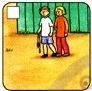 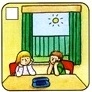 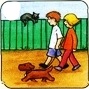 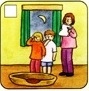 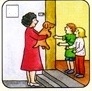 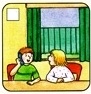  ....................       ...................      ..................     ..................     ....................       ....................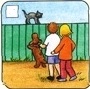 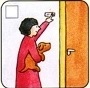 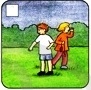 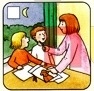 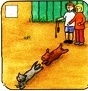 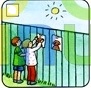    ...................      ..................      ..................       ..................      ...................      ...................13.textPoľovníci zo Slovenského raja sa vybrali na lov do Tichej doliny. Celí nedočkaví a napätí postupovali lesom. Okolo sa mihali rôzne zvery. Ktorýsi z mužov zrazu zazrel statného jeleňa. Mal krásne parohy a lesklú hnedú srsť. Rýchlo strhol pušku, namieril a vystrelil. Jeho výstrel nebol presný. Jeleň zmizol v kroví. Poľovník začul ešte brechot psov. Tí utekali za jeleňom, no po chvíli sa vrátili naspäť. Stratili stopu. Večer sa všetci unavení vrátili do chaty, kde prenocovali.Odpovedz na otázky z príbehu:a/ Kto (postavy) vystupuje v rozprávaní?.......................................................................................................................................................b/ Kde sa odohráva príbeh (dej) v rozprávaní?.......................................................................................................................................................c/ Ako vyzeral jeleň? Opíš vzhľad jeleňa........................................................................................................................................................d/ Podarilo sa poľovníkovi naplniť jeho túžbu?.......................................................................................................................................................e/ Čo urobili psi?.......................................................................................................................................................f/ Ako sa príbeh skončil?.......................................................................................................................................................14. Namiesto podčiarknutej vety v predchádzajúcom texte (cv.13) vymysli iný záver príbehu..................................................................................................................................................................................................................................................................................................................................................................................................................................................................................................................................................................................................................................................................................................................................................................................................................................................................................................................................................................................................................................................................................................15. Vymysli a napíš rozprávanie s prvkami opisu na tému: Môj nezabudnuteľný zážitok. V úvode napíšte 3 vety, v jadre najmenej 10 viet a v závere aspoň tri vety.Pri písaní svojho  rozprávania dodržiavaj osnovu, ktorú máte tiež v poznámkach. Použi opis, slovesá, príslovky, citoslovcia, synonymá. Nezabudni na odseky v úvode, v jadre aj v závere rozprávania. Opis osoby, predmetu alebo zvieraťa uplatni v jadre rozprávania. Nepoužívaj príliš dlhé vety.(pomôcka: prečítaj si príklad na rozprávanie s prvkami opisu Najkrajší prázdninový zážitok, ktorý som poslala v poznámkach).....................................................................................................................................................................................................................................................................................................................................................................................................................................................................................................................................................................................................................................................................................................................................................................................................................................................................................................................................................................................................................................................................................................................................................................................................................................................................................................................................................................................................................................................................................................................................................................................................................................................................................................................................................................................................................................................................................................................................................................................................................................................................................................................................................................................................................................................................................................................................................................................................................................................................................................................................................................................................................................................................................................................................................................................................................................................................................................................................................................................slovesoosoba1./2./3.číslosg./pl.časprítomný/minulý/budúcineurčitokpracujerozumeli smebudú deliťochorel si